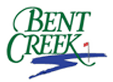 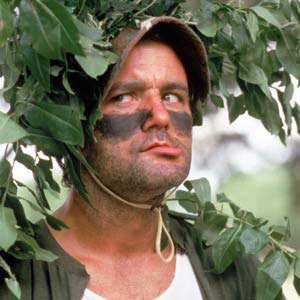 Superintendent’s Revenge4 Player Team Scramble The Hardest Setup Imaginable, No Complaining!$25 member$40 Non-memberNovember 3rd, 10:00am ShotgunIncludes: 18 holes, lunch, range balls, drink specialsOptional skins game and closest to pin, $20 teamPlayer 1_____________________________________Player 2 ____________________________________Player 3 ____________________________________Player 4 ____________________________________Phone _______________________Email ______________________________________Bent Creek golf course2200 bent creek dr., Jackson MO 63755Phone 573-243-6060  www.bentcreekgc.com